      КАРАР                                                                        ПОСТАНОВЛЕНИЕ  14  февраля  2017 й.                        №   06                       14    февраля  2017 г.О внесении дополнений в административные регламенты предоставления муниципальных услуг на территории сельского поселения Верхнеяушевский сельсовет муниципального района Фёдоровский район Республики Башкортостан-----------------------------------------------------------------------------------------------В соответствии со статьей 15 Федерального закона от 24.11.1995 года № 181-ФЗ «О социальной защите инвалидов в Российской Федерации», в целях обеспечения беспрепятственного доступа инвалидов к помещениям, в которых предоставляется муниципальная услуга и осуществляется прием заявителейПОСТАНОВЛЯЕТ: 1. Внести следующие дополнения в Административные регламенты предоставления муниципальных услуг на территории сельского поселения Верхнеяушевский сельсовет муниципального района Фёдоровский район Республики Башкортостан: Дополнить следующим текстом раздел 1 «Общие положения» Административных регламентов предоставления муниципальных услуг на территории сельского поселения Верхнеяушевский сельсовет муниципального района Фёдоровский район Республики Башкортостан, согласно прилагаемого перечня:«К помещениям, в которых предоставляется муниципальная услуга и осуществляется прием заявителей, обеспечивается беспрепятственный доступ инвалидам. Должно быть организовано:- оборудование на территории, прилегающей к месторасположению объекта, мест для парковки автотранспортных средств с выделением не менее 10 процентов мест (но не менее одного места) для парковки специальных автотранспортных средств инвалидов;- обеспечение возможности самостоятельного передвижения по территории объекта, посадки в транспортное средство и высадки из него, в том числе с использованием кресла-коляски;- обеспечение возможности беспрепятственного входа в здание объекта и выхода из него (оборудование входа в здание пандусом и расширенным проходом, позволяющим обеспечить беспрепятственный вход для граждан, использующих инвалидные кресла-коляски, либо кнопкой вызова персонала);- размещение информационных стендов, а также столов (стоек) для оформления документов, в местах, обеспечивающих свободный доступ к ним лиц, имеющих ограничения к передвижению, в том числе инвалидов-колясочников;- оказание инвалидам с учетом стойких расстройств функций организма помощи, необходимой для получения в доступной для них форме информации о порядке предоставления государственной услуги, в том числе о порядке оформления необходимых для получения государственной услуги документов, а также оказание им иной необходимой помощи в преодолении барьеров, мешающих получению государственной услуги наравне с другими лицами;- сопровождение инвалидов, имеющих стойкие нарушения функций зрения или испытывающих трудности самостоятельного передвижения, по территории объекта при предоставлении государственной услуги;- обеспечение допуска в здание собаки-проводники при наличии у инвалида документа, подтверждающего ее специальное обучение, выданного по форме и в порядке, утвержденным приказом Министерства труда и социальной защиты Российской Федерации от 22 июня 2015 года № 386н;- дублирование необходимой для инвалидов звуковой и зрительной информации, а также надписей и знаков и иной текстовой и графической информации знаками, выполненными рельефно-точечным шрифтом Брайля, допуск в здание сурдопереводчика и тифлосурдопереводчика.» 2. Опубликовать настоящее постановление в сети Интернет на официальном сайте Администрации сельского поселения Верхнеяушевский сельсовет муниципального района Фёдоровский район Республики Башкортостан.3. Контроль за исполнением данного постановления оставляю за собой.Глава Администрации сельского поселения Верхнеяушевский сельсовет муниципального района Фёдоровский район Республики Башкортостан                                      В.Р. ДашкинПриложение к постановлению Администрации сельского поселения Верхнеяушевский сельсовет муниципального района Фёдоровский район Республики Башкортостан от 14 февраля 2017 года № 06Перечень административных регламентов предоставления муниципальных услуг на территории сельского поселения Верхнеяушевский сельсовет муниципального района Фёдоровский район Республики Башкортостан, в первый раздел которых вносится дополнительный пункт.Управляющий делами                           М.Р.Дашкина        Башҡортостан  РеспубликаһыФедоровка районымуниципаль районыныңҮрғе Яуыш ауыл советыауыл биләмәһе хакимиәтеЙәштәрурамы1 й., Үрғе Яуыш ауылы                           Федоровка  районы,Башкортостан Республика ы, 453280Тел46-43 e-mail:uprav-yushevo02@mail.ru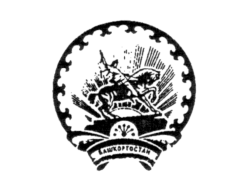 Администрация сельского поселения   Верхнеяушевский сельсоветмуниципального района Федоровский районРеспублики Башкортостанул Молодёжная1, с.Верхнеяушево,Федоровский район Республика Башкортостан,453280Тел46-43           e-mail:uprav-yushevo02@mail.ru№ п/пНаименование муниципальной услуги, для которой утвержден административный регламентРеквизиты постановления Администрации сельского поселения Верхнеяушевский сельсовет муниципального района Фёдоровский район Республики Башкортостан, которым утвержден административный регламент предоставления муниципальных услугНомер пункта, которым дополняется раздел 1 административного регламента 1Присвоение (уточнение) адресов объектам недвижимого имуществаот 20.08.2012 г. № 261.62 «Постановка на учет нуждающихся в жилых помещениях, предоставляемых по договорам социального найма»от 20.08.2012 г. № 351.43Признание гражданина нуждающимся в жилых помещенияхот 20.08.2012 г. № 271.44Передача жилищного фонда сельского поселения Верхнеяушевский сельсовет в собственность граждан в порядке приватизацииот 20.08.2012 г. № 34 1.75«Постановка гражданина на учет нуждающихся в служебном жилом помещении»от 20.08.2012 г. №361.46Оформление справки (“с места жительства умершего», «Выдача справок о составе семьи жителям частных домов и муниципального жилищного фонда» «Выдача справок о регистрации по месту жительства» «Выдача справок о наличии личного подсобного хозяйства, для реализации своей продукции» «Выдача справок о принадлежности домовладения/земельного участкаот 20.09.2012 г. № 31;1.47Выдача актов обследования жилищно-бытовых условийот 20.08.2012 г. №281.68выдаче юридическим и физическим лицам справок, выписок из похозяйственных книг населенных пунктов Сельского поселения Верхнеяушевский сельсовет (прилагается). от 20.08.2012 г. №321.49Владение, пользование и распоряжение имуществом, находящимся в муниципальной собственности, включая аренду нежилых помещений; продажу муниципального имущества в сельском поселении Верхнеяушевский сельсовет муниципального района Федоровский район Республики Башкортостан».от 20.08.2012 г. №331.4